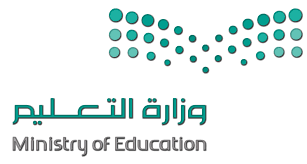 السؤال الأول : ضع علامة √ أمام العبارات الصحية و X أمام العبارات الخاطئة: -    السؤال الثاني : اختر الإجابة الصحيحة :1في الإكسل إذا أردت حساب مجموع نطاق واسع من الخلايا ، استخدم دالة الحد الأقصى(Max).2في الإكسل عند إدخال نصٍ ما ، وكان أكبر من سعة الخلية ، فإن باقي النص سيضيع.3في الإكسل في حالة حذفك لعمود أو صف بالخطأ لا يمكنك التراجع عن ذلك الإجراء.4من الجيد مشاركة المعلومات أثناء الدردشة مع أشخاص لا تعرفهم.5تُعد ممارسة ألعاب الفيديو ساعات طويلة أمراً مفيداً لصحتك.6يمكن للفيروس حذف ملفات الحاسب.7يجب تحديث برنامج مكافحة الفيروسات باستمرار.8عليك التحقق من محتوى المدونة وصحة النص قبل نشره في المدونة.9يستطيع مالك المدونة حظر أي شخص عندما لا يكون مهذباً.10إذا أردت أن تصبح صحفياً يوما ما ، فالمدونات خيار جيد للبدء بذلك11تجنب الدخول في منافسة مع المدونين الآخرين.12لإنشاء حساب على تطبيق بلوقر يجب أن يتوفر لديك حساب جوجل.1-الحد الأعلى للأعمدة في مايكروسوفت إكسل هو :16.384 عمود17.400عمود2-استخدامها في جداول البيانات تمكنك من القيام بالعمليات الحسابية بدقة وسرعة:المعادلاتالدوال3-الصيغة المستخدمة للحصول على أصغر رقم لنطاق من الخلايا:الحد الأدنى(Min)الحد الأقصى(Max)4-قبل نشرك لصور أصدقائك في وسائل التواصل الاجتماعي :أحصل على إذن منهملا تفعل شي5-يحمي برنامج مكافحة الفيروسات من :الكوارث الطبيعيةسرقة معلوماتك الشخصية6-ألعاب الفيديو على الإنترنت قد تحمل على العديد من :المخاطرالجوائز7-لتحميل المواد من الإنترنت عليك اختيار مواقع :موثوقةكبيرة8-السلامة أولاً واستخدام لغة سليمة ، هذه ضوابط إنشاء :الألعابالمدونة